Please review all forms in this application package and submit a completed application to:Jennifer BohananEmail: jbohanan@oakridgetn.govFax: 865-425-3418Contact Number: (865) 425-3450All persons making application must be at least 21 years of age and be on site for event.*Note: Persons other than the contact listed will not be allowed to make event changes. Approval of an event will be granted upon receipt and review of the application and acquisition of necessary permits, licenses, certificates, inspections, and payment of appropriate fees. It is the responsibility of the event sponsor or designee to obtain all necessary permits and pay all relevant charges and fees prior to the date of the event.  Failure to comply will result in the event being cancelled.  No make-up dates will be scheduled.  Facilities will be returned to   pre-event condition.If facilities are unavailable due to a previously scheduled event, the Recreation and Parks Department will help with the selection of other times or dates.  Note: Rain dates are prohibited.  Name of Event: _______________________________ Date(s) ___________________Time(s) of Event:  Start Time__________ End Time____________ Organization Name ________________________Organization Contact Name_______________________ Address: _________________________ City/State: _________________ Zip__________________Contact Phone #   W: ____________________H: __________________Cell____________________	    E-mail address: ________________________________________________GENERAL INFORMATION:Profit/Non-Profit Status: _______________ Estimated Number of Attendees*: ________________               *(Large Events = projected attendance of 100 or more)  Event Location: _______________________________________________________________Brief Description of Event (including individual event activities):Refer to Room Rental Rules for guidance on use of candles, table decorations, etc.LPG use is not allowed inside City property buildings.SITE INFORMATIONPlease check YES or NO for each of the categories listed below.  Failure to do this will slow the application process and require further explanation at a later date.Alcohol/Beer Availability      Yes_____ No_____A facility user may serve alcoholic beverages only when they are a part of the normal refreshment for an event or meeting.  They must be incidental to the purpose of the event and only one phase of the total refreshments being served.  In all cases, the groups using City facilities must secure permits from the State and/or City in order to serve alcoholic beverages.  If beer is planned, the City, through its Legal Department, will be able to advise the applicant. If wine or liquor is planned, the State Alcoholic Beverage Commission must be consulted.  These permits must be secured and must be presented to the Recreation and Parks Department NO LATER THAN TWO WEEKS BEFORE THE EVENT.  Any time alcoholic beverages are being consumed, the applicant must secure insurance that provides liquor liability in the amount of $1,000,000 with the City of Oak Ridge named as an additional insured party on the policy.  A Certificate of Insurance must be presented to the Recreation and Parks Department at least 48 hours in advance of the event.  When alcoholic beverages are being served/consumed at an event on City property, it is the responsibility of the user to furnish a commissioned security officer(s) at the sponsor’s cost.  SECURITY    Yes_____ No______Large events (projected attendance of 100 or more) will require security.  ***One security officer is required for every 100 people***  Security officers must be bonded/licensed.  License proof must be presented to the Recreation and Parks Department one week prior to the event.Insurance Certificate	Yes______ No______Name of Carrier________________________________________________________This insurance information must be provided for any event being held on property owned or leased by the City of Oak Ridge.  The City of Oak Ridge must be listed as an Additional Insured Party on the event liability policy (minimum amount $1,000,000.00).    Certificate must be presented to the Recreation and Parks Department one week prior to the event.Trash Removal Plan   	Yes______ No______How will the trash generated by the event be handled?  Will a dumpster be moved to the site? Will additional pickups of any existing dumpster be required?  Trash boxes plus 1 liner each may be provided by the Recreation and Parks Department. (See Request Items List, page 6)Parking Plan		Yes______ No______Sponsors of large events will be required to submit a detailed parking plan that includes proposed parking locations, traffic control measures, and staffing. Electrical Needs Plan Submitted Yes____ No____           Electrical Permit   Yes____ No____Describe the type of equipment to be used and the plan for electrical outlets.  If special electrical connections are necessary, an electrical permit and inspection may be required. Event Specific Fees will be charged.  On-site meetings with Electrical Department are recommended.  Electricity needs = Electric DepartmentBanner Plan        Yes_____ No______On-Site Signs      Yes_____ No_____			Will the applicant be posting or erecting temporary signs regarding the event at the site? If yes, 1) inform the Recreation and Parks Department at time of Reservation and 2) secure permits from the Community Development Department. (See Contact List, page 9)Special Event (Vendor) Business License	Yes_______ No______Contact the City of Oak Ridge Business Office. (See Contact List, page 9) CATERER    Yes____ No_____ (Indoor Events)Person/group hosting event will be responsible for caterer/kitchen.Caterer should be informed of policies and rental times prior to the event.Name of Caterer ____________________________________________Contact Person _____________________________________________Person/group hosting event will be responsible for informing Caterer of set up andbreak down times, trash removal and use of kitchen equipment.Kitchen must be returned to pre-event condition this includes equipment used.                   Trash must be removed to the dumpster at west end of the building.  Additional time may result in Overtime Charges.Police Support and Services 	Yes______ No_____ (See Request Items List & fees, page 6)     Contact the Oak Ridge Police Department for police support and services. (See Contact List, page 9)     Public Works Department Support and Services   Yes____ No____ (See Contact List, page 9)Fire Department Support Services	Yes______ No_____Contact the Oak Ridge Fire Department for support and services. (See Contact List, page 9)Will Onsite Medical Personnel Be Required?  Yes______ No_____If yes, please furnish name _________________________________Outdoor Events(If your event is outside Civic Center building) Please check all that apply.Street BarricadesIf barricades are needed to close streets, inform the Recreation and Parks Department.  (Types of barricades available are barrels, channelizers and cones.)  Event Specific fees will be collected.  (See Request Items List & fees, page 6)     Street ClosureIf any part of a Public Street or thoroughfare will be closed, written permission from the Oak Ridge Police Department & City Manager must be obtained.  A traffic control plan will be required.   (See Contact List, page 9)                                                Noise Ordinance Waiver RequestThe applicant will be required to submit in writing a request for a waiver of the City’s noise ordinance if sound will be clearly audible on a property or in a dwelling unit other than that in which it is located. The request should include time, date, place, and nature of the request. Contact City Manager’s office. (See Contact List, page 9)EVENT SITE LAYOUTALL TENTS MUST BE FREE STANDING. NO STAKES ALLOWED*Indicate on map location and size of tents.*Who is responsible for setting up/taking down tents? ___________________________*When will tents be set up/removed? __________________________Event Site Layout & Locations List ***Mark the attached site plan map (see page 10) indicating the location of the following:***      ●    Activity areas/tents/kiosks/structuresFood/cooking/hand washing facilitiesArea where alcohol will be servedMusic/bandstand area/speakers/sound boothRestrooms/portable toiletsStreet Barriers/traffic control plan will be requiredParking areas/shuttle bus stopsSign Plan showing publicity, directional and day-of-event signsFirst Aid StationCity Support and Services Needed?   Yes___ No___(If Yes, please fill out Request Items List, page 6)CITY SERVICES REQUESTED/REQUIREDSERVICES MUST BE ARRANGED AT LEAST TWO WEEKS PRIOR TO EVENT! The following services are available from, or may be required by, the City of Oak Ridge.  If additional support services are requested by the sponsor or required by the City, the applicant will be informed at the review session concerning contacts, fees and conditions for any additional services.  The applicant should provide written confirmation of reservations/ arrangements with the appropriate department(s) two weeks before the event.NOTE: Facility user will be responsible for transporting items to event site.  Some items may be included in facility rental.  Fees and deposits may apply. Check with Recreation and Parks upon requests. City Services Request Items List*Items are reserved based on availability and at the discretion of the City of Oak Ridge*HOLD HARMLESS AGREEMENTThe applicant covenants to save, defend, hold harmless and indemnify the City, and all of its officers, departments, agencies, agents and employees (Collectively the “City”) from and against any and all claims, losses, damages, injuries, fines, penalties, costs (including court costs and attorney’s fees), charges, liability, or exposure, however caused, resulting from, arising out of, or in any way connected with the applicant’s event as herein described.The Special Event described above is approved subject to any conditions noted on this form or otherwise set forth by the City of Oak Ridge.I agree to abide by all City rules and policies established by the City for use of City Property.	Signed_____________________________________________________________Print Name__________________________________________________________Position_____________________________________________________________Date_______________________________________________________________EVENT APPLICATION APPROVALRecreation and Parks Department                                         DateContact PersonRecreation and Parks Department                                         DateDirector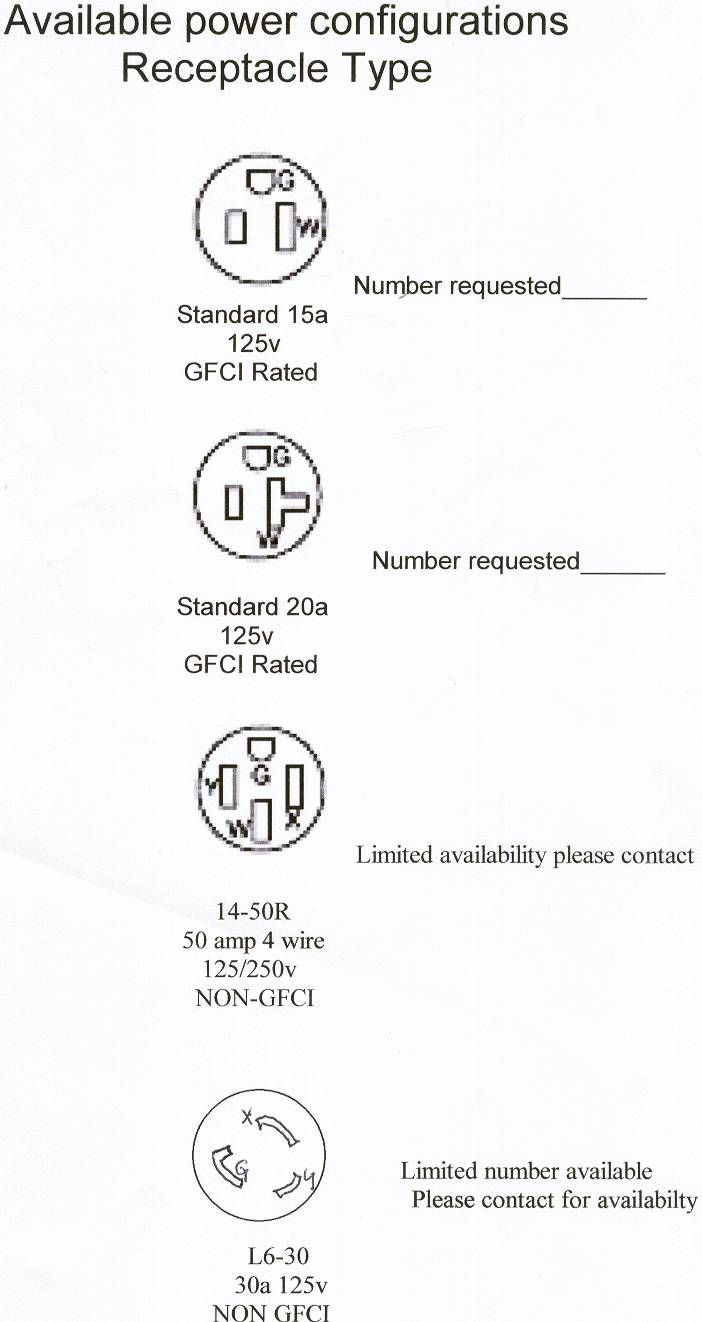 Contact List: Recreation and Parks	      		 865-425-3450Recreation and Parks Fax			 865-425-3418City Legal Department (Beer License)	 865-425-3556State Alcoholic Beverage Commission 	 865-594-6342Oak Ridge Police Department	    	 865-425-3504Oak Ridge City Manager      		 865-425-3550Code Enforcement Division	   	 865-425-3532Community Development			 865-425-3531City of Oak Ridge Business Office	 865-425-3400Public Works					 865-425-1875Fire Department				 865-425-3521Notes________________________________________________________________________________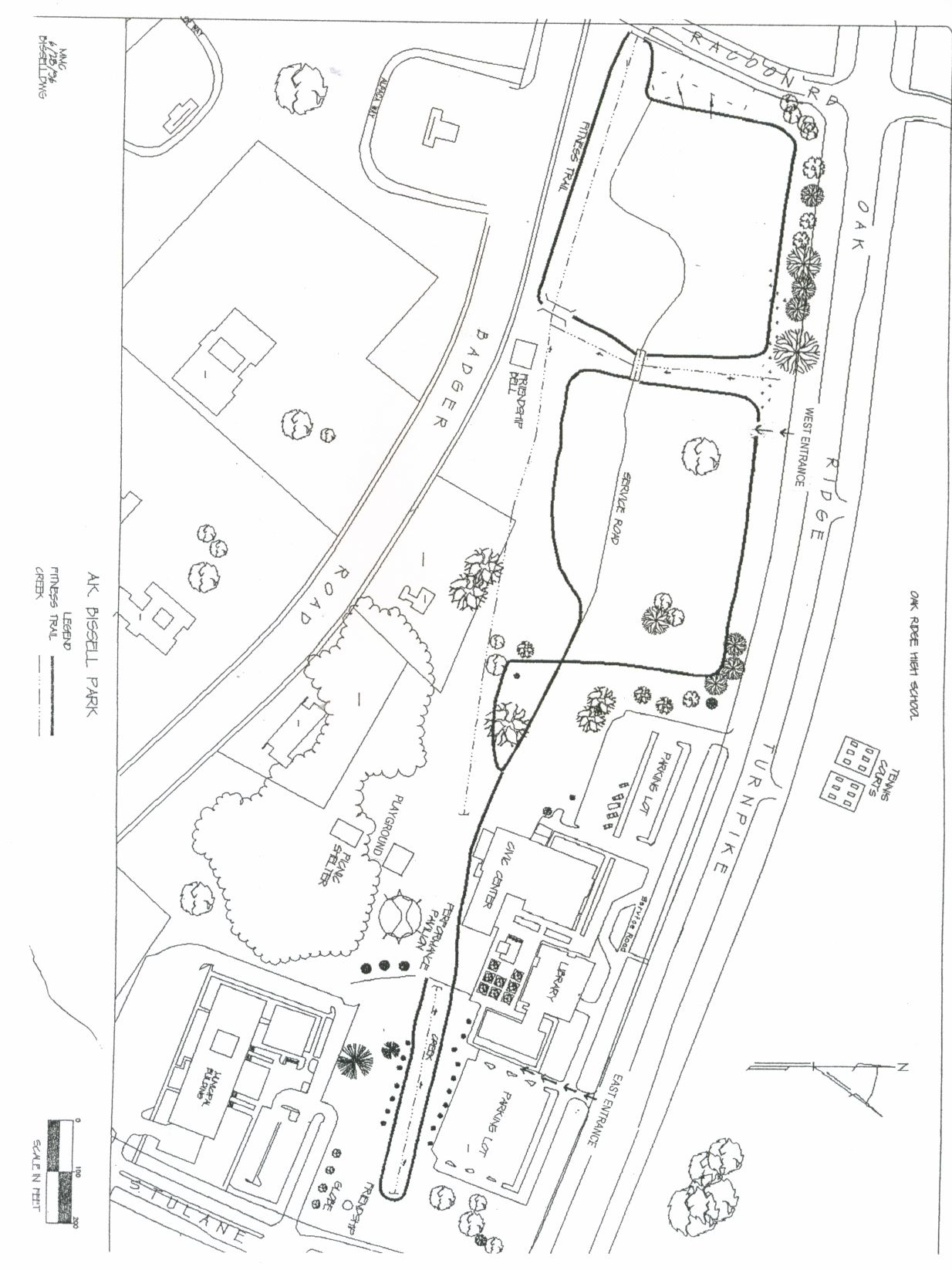 Bissell Park Area Map***Mark up with required Event Site Layout & Locations*** (See page 5)ItemDepartmentCostDepositQuantityBarrels & ChannelizersRec & Parks$5.00 eachConesRec & Parks $1.00 each coneChairsRec & ParksIncluded with rentalCord Covers (Indoor)Rec &  Parks No ChargeElectric Spider BoxesElectric$ 20.00 eachElectrician ServicesElectric$50.00 / hour Extension CordsRec & Parks$5.00 (due day of the event) Facilities KeyRec & Parks$50.00 (due date of pick-up)ORPD OfficersPolice$45.00 per officer per hourPodium/PA (Indoor)Rec & Parks $10.00Rugs (Indoor)Rec & ParksIncluded with rental (if available) Screen (Indoor)Rec & Parks Included with rentalSecurity VestsRec & Parks$1.00 each Trash ReceptaclesRec & Parks$3.50 each TV with DVD Player (Indoor)Rec & Parks$10 / set$20 (due day of event)OtherOther 